MUNICIPIO DE ZAPOTLAN EL GRANDE, JALISCO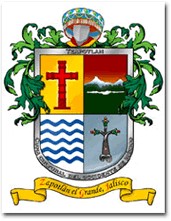 Sistema Integral de Contabilidad Gubernamental ANALISIS DE MOVIMIENTOS CONTABLESGASTOS DE REPRESENTACION, O VIATICOS DEL CUERPO EDILICIO.MES DE ENERO 2018.FECHANOMBRE Y PUESTO, ORIGEN,FECHA Y HORA DE SALIDA Y LLEGADA, AGENDA DE ACTIVIDADES Y RESULTADOSIMPORTE08/01/2018VIATICOS A ANTONIO GUTIERREZ RODRIGUEZ; CHOFER PRESIDENCIA; DIA 04 ENE 18 SDA 13:00 Y REG 21:00 HRS Y DIA 05 ENE 18 SDA 15:00 Y REG 19:00 HRS DEL DIA 06 ENE 18; A LA CD GUADALAJARA, JAL. A TRASLADAR AL PRESIDENTE MUNICIPAL A VARIAS DEPENDENCIAS DEL ESTADO3,132.0011/01/2018VIATICOS A ANTONIO GUTIERREZ RODRIGUEZ; CHOFER PRESIDENCIA; DIA 09 ENE 18 SDA 07:00 Y REG 22:00 HRS; A LA CD GUADALAJARA, JAL. A TRASLADAR AL PRESIDENTE MUNICIPAL A LAS INSTALACIONES DE BANOBRAS P/ASISTIR A REUNION CON FUNCIONARIOS S/ASUNTOS DEL MPIO. SE 848.0015/01/2018VIATICOS A ALBERTO ESQUER;PRESIDENTE MUNICIPAL; DIA 27 OCT 17 SDA 06:00 Y REG 10:00 HRS DEL DIA 29 OCT 17; A LA CD MEXICO, DF; A VARIAS OFICINAS DE GOBIERNO P/ASISTIR A REUNIONES DIVERSAS S/EL MUNICIPIO. SE CUMPLIO CON REUNIONES EN TIEMPO Y FORMA. ALIMENT1,705.3915/01/2018VIATICOS A ALBERTO ESQUER;PRESIDENTE MUNICIPAL; DIA 03 DIC 17 SDA 06:00 Y REG 23:00 HRS; A LA CD MEXICO, DF; A VARIAS OFICINAS DE GOBIERNO P/ASISTIR A REUNIONES DIVERSAS CON DIPUTADOS S/EL MUNICIPIO. SE CUMPLIO CON REUNIONES EN TIEMPO Y FORMA. ESTACIONAM 260.0029/01/2018VIATICOS A ANTONIO GUTIERREZ RODRIGUEZ; CHOFER  PRESIDENCIA; DIA 03 ENE 18 SDA 09:00 Y REG 19:30 HRS; A LA CD GUADALAJARA, JAL. A TRASLADAR AL PRESIDENTE MPAL A VARIAS DEPENDENCIAS DEL ESTADO P/REUNIONES CON FUNCIONARIOS S /ASUNTOS DEL MPIO. SE CUMPLIO CO524.0031/01/2018VIATICOS A SALBERTO ESQUER GUTIERREZ BERNARDO RODRIGUEZ MUÑOZ ANTONIO GUTIERREZ RODRIGUEZ SALIENDO DE CIUDAD GUZMAN CON DESTINO A GUADALAJARA EL 18 DE ENERO 2018  REGRESANDO EL CON EL DESGLOSE DE LOS SIGUIENTES GASTOS : ALIMETNOS $ 1652.00 CASETAS 220.00 1,882.00